Intelligente Verkeers Regel Installatie(iVRI) – Fase 1Deliverable G4: IRSIDD Interface VLOGKoppelvlakken beschrijving conform de Interface Requirements Specification (IRS) & Interface Design Description (IDD) methodiek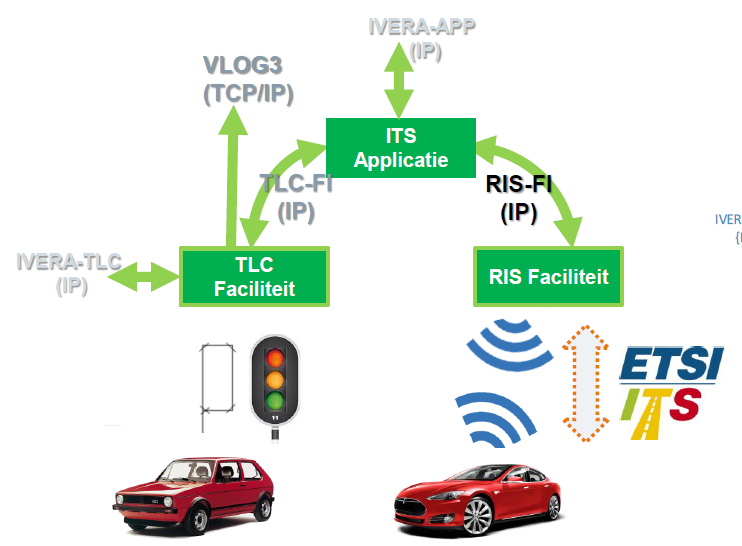 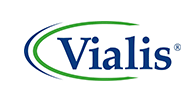 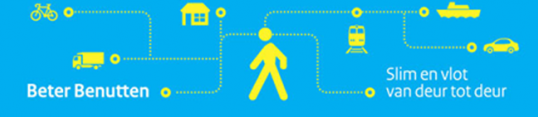 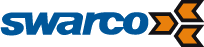 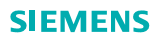 Datum: 23 november 2016Versie: 1.2VOORWOORDIn juni 2015 is opdracht verstrekt door het Ministerie van Infrastructuur en Milieu via het Beter Benutten Vervolg (BBV) programma aan vier VRA leveranciers om te komen tot een gezamenlijke definitie van VRA standaarden ten behoeve van connected en coöperatieve functionaliteit. Dit document vormt Deliverable G4 van de afgesproken leverdelen in de opdrachtverstrekking, omschreven als “Koppelvlakken beschrijving conform de Interface Requirements Specification (IRS) & Interface Design Description (IDD) methodiek”.Deze deliverable geeft een overzicht van de V-Log interface uitbreiding, waarmee “connected” use cases kunnen worden voorzien van de benodigde informatie.Dit document is tot stand gekomen door samenwerking van de vier leveranciers in de werkgroep bestaande uit:NB. De rest van dit document is geschreven in het Engels om internationale uitwisseling te ondersteunen.The rest of this deliverable has been written in English to facilitate international exchange.Document control sheetDocument versions:Approval: Publication level: PublicVersion filename: IRSIDD Interface VLOG v1.2Content1	Introduction	51.1	System overview	51.2	Document overview	71.2.1	Purpose	71.2.2	Document structure	71.2.3	Advice for the reader	72	References	83	Requirements	94	Interface design	124.1	V-Log format	124.1.1	Time reference message	124.1.2	Status message	124.1.3	Change message	134.2	V-Log messages	144.2.1	Phase timing	144.2.2	Reason for wait time	164.2.3	Environmental factors	16Appendix A. ABBREVIATIONS & CONCEPTS	18IntroductionFor the project “Beter Benutten Vervolg” concepts are defined to support the road user. The road authorities define use cases for devices connected with current networks such as 3G and 4G (connected use cases) and for future devices requiring local communication through cooperative technology (cooperative use cases). This document handles the connected use cases only and only the part in which the Traffic Light Controller (TLC) can provide the road users with information about the state / status of the traffic situation around the TLC. Road users already have connected devices so a roll out can be done with software deployment only. For most use cases additional data need to be defined. The use cases are analyzed in [UCVLOG] resulting in definition of data for which new messages need to be defined.System overview This document specifies the new messages that shall be added to V-Log 2.1.0 to create a new version of V-Log. V-Log 3.0.0 will be compatible with previous versions. With this new version connected use cases can be fed with the needed information.The data flow of V-Log is no part of the message definition, so this document has no intention to change the dataflow. To identify (dis)abilities a brief overview of the data flow is shown below.In the overview V-Log is used in the below picture between the TLC and the Traffic Central System (TCS).Figure 1 System overview If we zoom into the V-Log details, we get the following overview:The V-Log data transport scheme will not change. The data is accessible once on a TCP port  for a single TCS only. In case more applications needs the V-Log data the TCS shall multiply the data to make it available to all applications. It also should be noticed that the data flow is unidirectional so with V-Log no road user data can be fed to the TLC.This document describes the new messages and their format. This description shall be provided to the V-Log committee to be added to the specification. Note that the V-Log specification is written in Dutch and therefore some content of this document may be written in Dutch.Document overviewPurposeThis document provides specifications of the requirements as well as the proposed changes to the interface. Document structureChapter 1 contains system overview and background information.Chapter 2 contains references to external and internal documentsChapter 3 contains formal requirements resulting from the use case and functional specification discussions. Chapter 4 contains the resulting specification of the additions to the V-Log protocol. For clarity, this chapter has been written in the same style as the original V-Log document [PVLOG2].Appendix A contains acronyms, definition of concepts and Dutch to English translations of central terminology.Advice for the readerThe following format is used to define a requirement: Req-ID: unique identification of the requirement according to the following format: ’IRS-xx-yyyy”, where xx is an identifier for the interface, yyyy is a number of the requirementTitle: a short description of the requirementDescription: Formal and detailed description of the requirement. Source: Reference to a source document used as input for the requirement. Comment: Clarification of the requirement. ReferencesRequirementsThis chapter contains requirements identified during analysis of the use-cases of [BIJ2]. For the resulting analysis, refer to [UCVLOG] and [FSVLOG]. Interface designThe interface design stated in this chapter is an extension of the [PVLOG2] document. Only V-Log messages needed to meet the requirements in chapter 3 are described in the next paragraphs.V-Log formatV-Log messages can be divided into three kind of messages. First, a time reference message. This Message marks the beginning of a V-Log cycle. Second, a status message, this message contains the actual state of a specific item, i.e. phase state or detection state. Third, a change message. These messages are sent on every state change relative to a status message or a previous change message. For data size optimization the status and change massages only contains a delta time relative to the time reference message. Time reference messageA time reference message only contains the date and time of the started V-Log cycle. For a detailed description see [PVLOG2].Status messageA status message has the following format:<type> <delta-time / number> <data-1>..<data-number>For a detailed description see [PVLOG2 section 2.3].<type> indication:Change messageA change message has the following format, depending on if the specific type has an index or not:<type><delta time / number> <data-1>…<data-number>Or<type><delta time / number> <index/data-1>…<index/data-number>For a detailed description see [PVLOG2 section 2.4].<type> indication:V-Log messagesV-Log 3 messages:Phase timingThis information is available on the CVN-C interface CIF_FC_TIMING[FC][CIF_MAX_EVENT][8] where for every phase de current state, including corresponding timing, and possible one or more future state(s), including corresponding timing, is available. A phase state including the corresponding timing is called an event. The time to green and remaining green time can be derived from phase timing information.V-Log phase timing is based on the SAE Signal Phase And Timing (SPAT) message definition [SAE-J2735]Phase time is calculated by the application. Update frequency: minimal once a second when there is no significant change in the resulting absolute time. Significant changes in the resulting absolute time must be sent immediately.Number of events:Contains the number of events per message. The number of events varies between 1 and CIF_MAX_EVENT, the current state including the corresponding timing and possible one or more future states, including corresponding timing.Option mask:Indicates for each event which of optional phase timing fields are available. For example, when all of optional phase timing fields are available the option mask is set to 127 (binary: 01111111).State:Indicates the current or a future phase state. Range 0 – 9, where:Timing (Optional):All timing fields are relative to the generated V-Log message. The resulting absolute timestamp can be retrieved by calculating the sum of the <date/time> from the time reference message, the <delta-time> from the change message and the timing value itself.  Start (Optional)Relative timestamp in 0.1 sec indicating the moment that a phase starts or has started. Range -32768 – 32767 where:-32766 – 32766: time in 0.1 sec-32767: time <= -3276732767: time >= 32767-32768: time unknownMinimum:Relative timestamp indicating the minimum time a phase remains in the indicated state. Range -1 – 32767 where:0 – 32767: time in 0.1 sec-1: time unknownMaximum (Optional):Relative timestamp indicating the maximum time a phase remains in the indicated state. Range -1 – 32767 where:0 – 32767: time in 0.1 sec-1: time unknownLikely (Optional):Relative timestamp indicating the predicted time a phase state remains in the indicated state. Range -1 – 32767 where:0 – 32767: time in 0.1 sec-1: time unknownConfidence (Optional):The confidence is a number that represents the percentage of probability that the predicted likely time falls within the bandwidth of 20% of the likely time. Range: -1 – 100% where -1 means unknown.Next (Optional):Relative timestamp indicating the moment a phase remains re-enters the indicated state. Range -1 – 32767 where:0 – 32767: time in 0.1 sec-1: time unknownReason for wait timeThis information is available on the CVN-C interface CIF_FC_RWT[].The reason for wait time is signal group specific.Bitmask reason for wait time:Environmental factorsThis information is available on the CVN-C interface CIF_OMGEVING[].Environmental factors are intersection specific and only applicable when the traffic controller is prepared with appropriate sensors.Bitmask Environmental factor:ABBREVIATIONS & CONCEPTSAbbreviations All other abbreviations are assumed as known.ConceptsTranslationsInge FløanHans Looijen Peter Smit Jeroen DoumaMichel HuismanVersionDateAuthorComment1.02016-01-22WG1Initial version1.12016-01-29WG1Final draft1.22016-11-23WG1FinalWhoDateVersionPrepared Reviewed ApprovedTraffic application generates V-Log data and puts this on CVN interface. The following methods exists: 1. Streaming V-Log data2. File based V-Log data3. Command interface / user interactive V-Log dataCVN-C interface is a shared data area specified by CVN-C committee [CVN-C]. With respect to V-Log, this interface is transparent.TLC middleware is the application driving the TLC.For V-Log purposes, it makes the data from the CVN-C interface available over TCP/IP and in files. Network is used for data transport and protection.The Traffic Central System can receive, store and forward V-Log data to applications to implement the use cases.Req-IDIRS-xx-yyyyTitleProtocol compliancyDescriptionThe V-Log protocol shall be an extension of the current V-Log 2.1 protocol (see [PVLOG2])SourceVLOG / 5.1CommentIDReference[BIJ2]Bijlage 1 Plan van Aanpak.pdf, 18 mei 2015, definitief t.b.v. DO BBV 26/5/2015[UCVLOG]VRI Tafel WG1 V-Log Use Case mapping 20150807.pptx[PVLOG2]V-Log protocol en definities (V-Log vs 2.1.0 document vs 1.4)[FSVLOG]VRI Tafel WG1 V-Log Functionele Specificatie 20150731.pptx[SAE-J2735]Dedicated Short Range Communications (DSRC) Message Set Dictionary, SAE International - Proposed draft 2014-09-XX, J2735[CVN-C]De CVN C-interface, 5.0 Specification of the CVN-C interface.[IVERA]IVERA Functionele specificatie (versie 3.01)IVERA Objectdefinitie Verkeersregelinstallaties (versie 3.01)IVERA Technische specificatie (versie 3.01)Specification of the IVERA protocol.Req-IDIRS-VLOG3-001TitleStandards complianceDescriptionWhen defining functional additions to the protocol, conformance with international standards shall be sought.  Source[BIJ2]CommentFor instance, standards such as specified for cooperative systems in ETSI shall be followed.Req-IDIRS-VLOG3-002TitleProtocol compliancyDescriptionThe V-Log protocol shall be an extension of the current V-Log 2.1 protocol (see [PVLOG2])SourceCommentReq-IDIRS-VLOG3-003TitleTime-to-green (TTG) informationDescriptionThe V-Log data shall contain information about the expected time remaining until green realization. The following information is required: Minimum time (unit [s], resolution 0.1s). Maximum time (unit [s], resolution 0.1s)Likely time (unit [s], resolution 0.1s)A specific value shall be used in case any of the above mentioned times are unknown.Confidence (OPTIONAL) value of the likely time following [SAE-J2735]SourceFSVLOGCommentAll times identifies an explicit time in the future. This time is a combination of the time-reference message, delta-time field of the status and/or change messages in combination with the expected times. When the minimum time is known, it may not be changed to an earlier point in time with a new message. Similarly, a maximum time may not be changed to a later point in time. However, minimum and maximum times can be changed to “unknown”. When the minimum and maximum times are equal, the actual time is guaranteed. (Not conform SAE) Maximum is always larger than or equal to the minimum time. The likely time provides the most likely remaining time. This time may be based on historical values, detection data or any other means to give accurate predictions. It is always between the minimum and maximum times. The confidence value indicates the level of confidence of the likely time. Note: The confidence value is defined to be compliant with the [SAE-J2735] Signal Phase and Timing (SPAT) messages. Req-IDIRS-VLOG3-004TitleRemaining green time (RGT) informationDescriptionThe V-Log data shall contain information about the expected remaining green time. The following information is required: Minimum time (unit [s], resolution 0.1s). Maximum time (unit [s], resolution 0.1s)Likely time (unit [s], resolution 0.1s)A specific value shall be used in case any of the above mentioned times are unknown.Confidence (OPTIONAL) value of the likely time following [SAE-J2735]SourceFSVLOGCommentAll times identifies an explicit time in the future. This time is a combination of the time-reference message, delta-time field of the status and/or change messages in combination with the expected times. When the minimum time is known, it may not be changed to an earlier point in time with a new message. Similarly, a maximum time may not be changed to a later point in time. However, minimum and maximum times can be changed to “unknown”. When the minimum and maximum times are equal, the actual time is guaranteed. (Not conform SAE) Maximum is always larger than or equal to the minimum time. The likely time provides the most likely remaining time. This time may be based on historical values, detection data or any other means to give accurate predictions. It is always between the minimum and maximum times. The confidence value indicates the level of confidence of the likely time. Note: The confidence value is defined to be compliant with the [SAE-J2735] Signal Phase and Timing (SPAT) messages Req-IDIRS-VLOG3-005TitleTTG and RGT updateDescriptionA TTG or RGT update shall be sent when the expected times have changed. The number of messages shall be limited by sending one message at most every 1 second. For changes less than one second no update shall be sent. Changes more than 10% of the current value will lead to an update.SourceCommentThe intention is to avoid congestion of messages.It is allowed to limit the number of messages even further when the impact on the prediction is low.Req-IDIRS-VLOG3-006TitleReason for Wait timeDescriptionIt shall be possible to indicate a general reason for extra wait time. Each reason is either active or inactive. Examples of type of reasons: Public transport priorityEmergency vehicle priorityTrain crossing activeBridge interventionHeight warningWeather interventionTraffic jam interventionTunnel closedDosing active (translations available in Appendix A)SourceFSVLOGCommentReq-IDIRS-VLOG3-007TitleActive environmental factorsDescriptionIt shall be possible to indicate a change in active environmental factors. Each factor can be either active or inactive.ExamplesRainMistRisk of slipperiness(translations available in Appendix A)SourceFSVLOGCommentMessage typeData element length in bitsData description35n.a.Reserved, see change message 36 see §4.1.33716Reason for wait time per signal group398Environmental factorsChange typeIndex length in bitsData length in bitsOutput format and length in bitsTotal length in bitsDescription368n8/variablenPhase timing per signal group.388168/8/824Reason for wait time per signal group40n.a.(0)888Environmental factorsTypeV-Log versionRelated requirementPhase timing 3.0.0IRS-VLOG3-003IRS-VLOG3-004IRS-VLOG3-005Reason for wait time3.0.0IRS-VLOG3-006Environmental factors3.0.0IRS-VLOG3-007BIT111-104(MSB)103-9695-8887-0(LSB)MeaningNumber of eventsOption maskStateTimingBIT87-7271-5655-4039-2423-1615-0MeaningStartMinimumMaximumLikelyConfidenceNextBitMeaning0Reserved CVN-C interface, within V-Log always set to 1.1Start (1 = available, 0 = not available)2Minimum (1 = available, minimum is not optional; 0 means no timing information at all)3Maximum (1 = available, 0 = not available)4Likely (1 = available, 0 = not available)5Confidence (1 = available, 0 = not available)6Next (1 = available, 0 = not available)ValueMeaning0Unavailable1Dark2Stop then proceed3Stop and remain4Pre-movement5Permissive movement allowed6Protected movement allowed7Permissive clearance8Protected clearance9Caution conflicting traffic10Permissive movement pre-clearance11Protected movement pre-clearanceBit15 – 0 MeaningBitmask reason for wait timeBitReason0Public transport priority1Emergency vehicle priority2Train crossing active3Bridge intervention4Height warning5Weather intervention6Traffic jam intervention7Tunnel closed8Dosing active9-15ReservedBit7 - 0MeaningBitmask for Environmental factorsBitEnvironmental factor0Rain1Mist2Risk of slipperiness3-7ReservedAbbreviationDescriptionIRSInterface Requirements SpecificationIDDInterface Design DescriptionV-LogTraffic data logTLCTraffic Light ControllerTCSTraffic Central SystemTTGTime to greenRGTRemaining green time ConceptDescriptionTLC middlewareThe internal software of a TLC delivered by the manufacturer. Amongst others responsible for translating requested signal group states to actual hardware output.Traffic applicationThe software inside a TLC that implements the traffic flow regulation. Based on traffic detection information it sends to the TLC middleware the desired signal group states.Signal groupTraffic signaling for one driving direction.EnglishDutchBridge interventionBrug ingreepDosing activeDoseren actiefEmergency vehicle priorityHulpdienst ingreepHeight warningHoogtemeldingMistMistPublic transport priorityOV ingreepRainRegenRisk of slipperinessKans op gladheidTLC MiddlewareProcesbesturingTraffic applicationRegelapplicatieTraffic Central SystemVerkeerscentrale Traffic jam interventionFile ingreepTraffic Light ControllerVerkeersregelautomaatTraffic signal installation VerkeersregelinstallatieTrain crossing activeTrein ingreepTunnel closedTunnel afsluitingWeather interventionWeersingreep